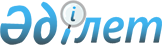 О внесении дополнений в некоторые постановления Правления Национального Банка Республики Казахстан по вопросам осуществления платежей и переводов денег и открытия и ведения банковских счетов
					
			Утративший силу
			
			
		
					Постановление Правления Национального Банка Республики Казахстан от 25 марта 2011 года № 24. Зарегистрировано в Министерстве юстиции Республики Казахстан 11 мая 2011 года № 6946. Утратило силу постановлением Правления Национального Банка Республики Казахстан от 31 августа 2016 года № 207

      Сноска. Утратило силу постановлением Правления Национального Банка РК от 31.08.2016 № 207 (вводится в действие по истечении десяти календарных дней после дня его первого официального опубликования).      В соответствии с Законом Республики Казахстан от 30 марта 1995 года "О Национальном Банке Республики Казахстан" и в целях реализации Закона Республики Казахстан от 10 февраля 2011 года "О внесении изменений и дополнений в некоторые законодательные акты Республики Казахстан по вопросам ипотечного кредитования и защиты прав потребителей финансовых услуг и инвесторов" Правление Национального Банка Республики Казахстан ПОСТАНОВЛЯЕТ:



      1. Утратил силу постановлением Правления Национального Банка РК от 28.01.2016 № 30 (вводится в действие по истечении десяти календарных дней после дня его первого официального опубликования).



      2. В постановление Правления Национального Банка Республики Казахстан от 2 июня 2000 года № 266 "Об утверждении Правил открытия, ведения и закрытия банковских счетов клиентов в банках Республики Казахстан" (зарегистрированное в Реестре государственной регистрации нормативных правовых актов под № 1199, опубликованное в 2000 году в Бюллетене нормативных правовых актов центральных исполнительных и иных государственных органов Республики Казахстан № 9) внести следующее дополнение:



      в Правилах открытия, ведения и закрытия банковских счетов клиентов в банках Республики Казахстан, утвержденных указанным постановлением:



      главу вторую дополнить пунктом 11-1 следующего содержания:

      "11-1. При открытии по требованию клиента текущего счета для зачисления пособий, выплачиваемых из государственного бюджета, и (или) социальных выплат из Государственного фонда социального страхования, физическим лицам-резидентам Республики Казахстан, клиент представляет документы, предусмотренные подпунктом 2) пункта 11 настоящих Правил, а также заявление клиента, содержащее назначение текущего счета – зачисление пособий, выплачиваемых из государственного бюджета, и (или) социальных выплат из Государственного фонда социального страхования физическому лицу.".



      3. Настоящее постановление вводится в действие со дня официального опубликования.



      4. Департаменту платежных систем (Мусаев Р.Н.):



      1) совместно с Юридическим департаментом (Уртембаев А.К.) принять меры к государственной регистрации в Министерстве юстиции Республики Казахстан настоящего постановления;



      2) в десятидневный срок после государственной регистрации в Министерстве юстиции Республики Казахстан настоящего постановления довести его до сведения заинтересованных подразделений центрального аппарата, территориальных филиалов и представительства Национального Банка Республики Казахстан, Министерства труда и социальной защиты населения Республики Казахстан, Объединения юридических лиц "Ассоциация финансистов Казахстана" и банков второго уровня.



      5. Департаменту организационной работы, внешних и общественных связей (Терентьев А.Л.) в трехдневный срок со дня получения от Департамента платежных систем заявки на опубликование принять меры к официальному опубликованию настоящего постановления в средствах массовой информации Республики Казахстан.



      6. Контроль за исполнением настоящего постановления возложить на заместителя Председателя Национального Банка Республики Казахстан Акишева Д.Т.      Председатель

      Национального Банка                        Г. Марченко      СОГЛАСОВАНО

      Министерство труда и

      социальной защиты населения

      Республики Казахстан

      Министр Г. Абдыкаликова

      15 апреля 2011 года
					© 2012. РГП на ПХВ «Институт законодательства и правовой информации Республики Казахстан» Министерства юстиции Республики Казахстан
				